Инструкция по регистрации на защиту дипломного проекта:!!! Скачать  Skype на компьютер или телефон!!!1.  После получения ссылки по WhatsApp на присоединение к беседе, 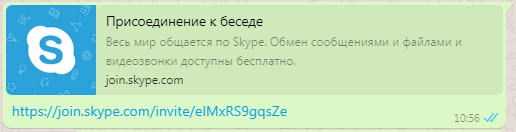 2. Необходимо перейти по ссылке.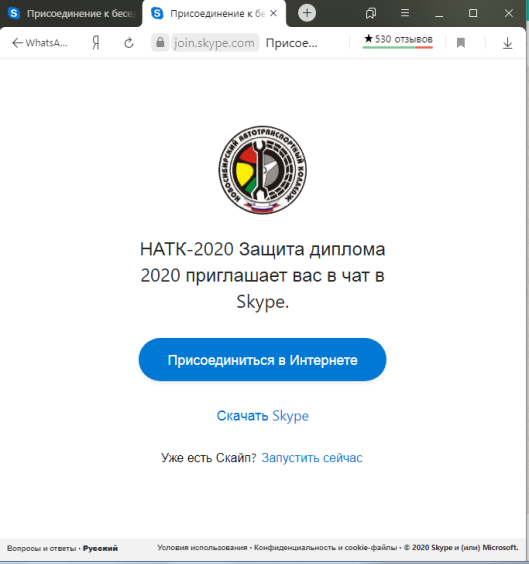 3. При наличии Skype на компьютере или телефоне, необходимо нажать на окошко «Запустить сейчас»4. В приложении, войти в свою учетную запись, а при её отсутствии создать новую, через окно «Создать её!».6. Попадаем в учетную запись в приглашенную беседу: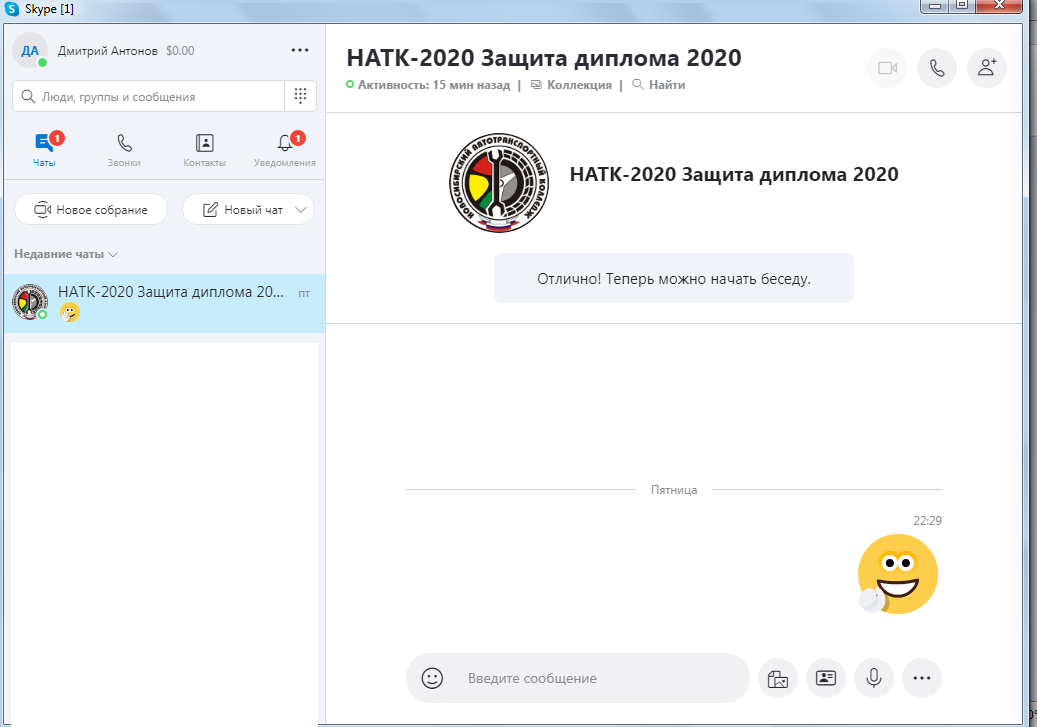 Поздравляем, Вы присоединились к беседе и готовы защищать Дипломный проект!!!!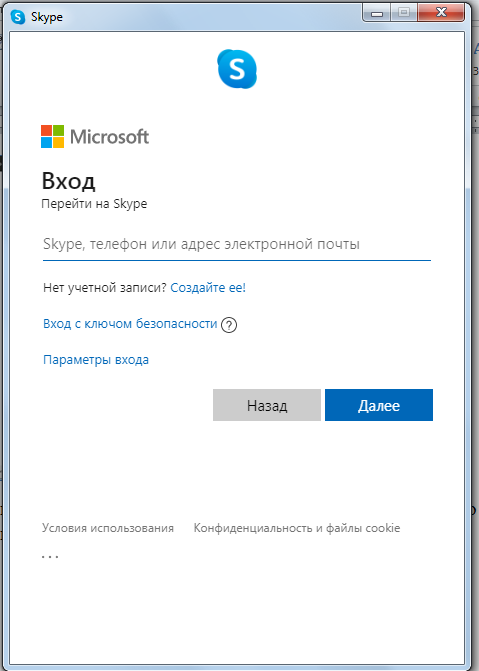 Требования к учетной записи: в учетной записи должно быть указано Фамилию Имя Отчество (полностью)  - № группы!!!